صور من الدورات التدريبية لتدريسيي كلية التربية ابن رشد   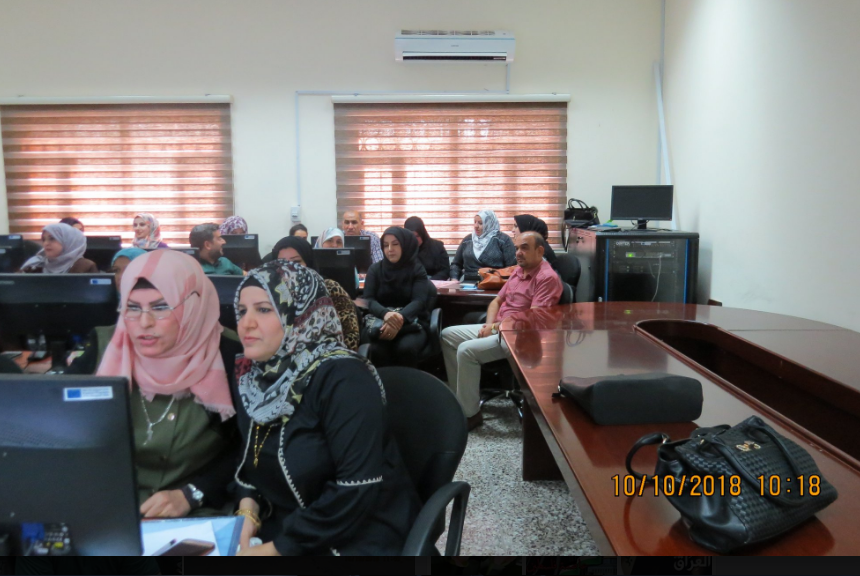 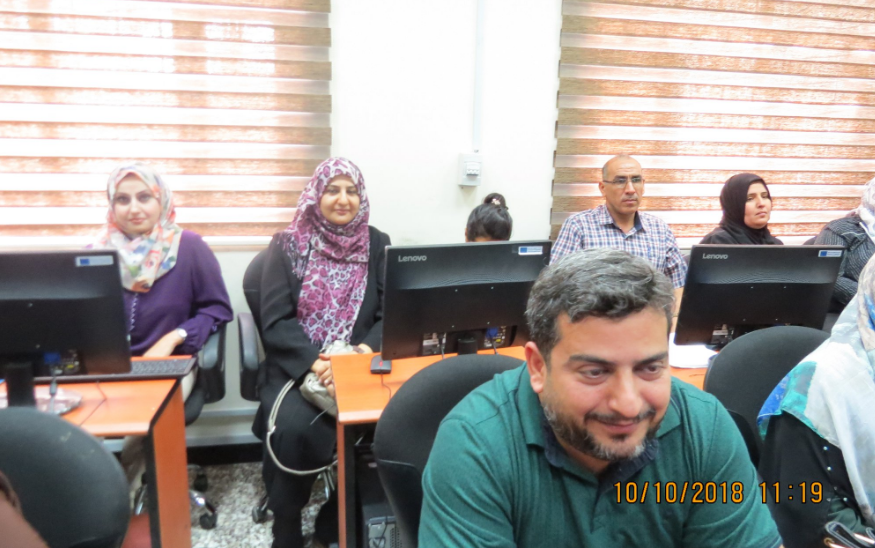 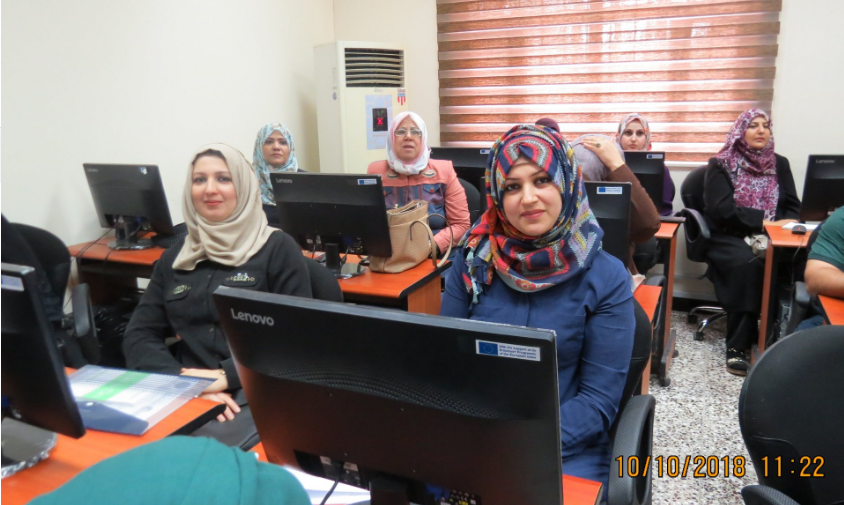 